По всем вопросам, касающимся приобретения арестованного имущества, обращайтесь в офис ООО «Недвижимость Плюс» по адресу г. Йошкар-Ола, ул. Строителей, д.94. Осмотр имущества осуществляется: понедельник-пятница с 10 часов до 16 часов. Телефоны 89648600583, (8362)559070По всем вопросам, касающимся приобретения арестованного имущества, обращайтесь в офис ООО «Недвижимость Плюс» по адресу г. Йошкар-Ола, ул. Строителей, д.94. Осмотр имущества осуществляется: понедельник-пятница с 10 часов до 16 часов. Телефоны 89648600583, (8362)559070По всем вопросам, касающимся приобретения арестованного имущества, обращайтесь в офис ООО «Недвижимость Плюс» по адресу г. Йошкар-Ола, ул. Строителей, д.94. Осмотр имущества осуществляется: понедельник-пятница с 10 часов до 16 часов. Телефоны 89648600583, (8362)559070По всем вопросам, касающимся приобретения арестованного имущества, обращайтесь в офис ООО «Недвижимость Плюс» по адресу г. Йошкар-Ола, ул. Строителей, д.94. Осмотр имущества осуществляется: понедельник-пятница с 10 часов до 16 часов. Телефоны 89648600583, (8362)559070По всем вопросам, касающимся приобретения арестованного имущества, обращайтесь в офис ООО «Недвижимость Плюс» по адресу г. Йошкар-Ола, ул. Строителей, д.94. Осмотр имущества осуществляется: понедельник-пятница с 10 часов до 16 часов. Телефоны 89648600583, (8362)559070ИмуществоЦенаОтдел ССПМестонахождениеФото имуществаМультиварка модель REDMOND RMC M211100,00Йошкар-Олинское ГОСП №1РМЭ, г. Йошкар-Ола, ул. Зеленая, д.3 (у приставов)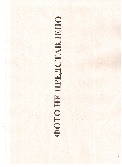 Ноутбук черного цвета б/у ACER IC 4324A-BECM1018 без зарядного устройства2000,00Йошкар-Олинское ГОСП №1РМЭ, г. Йошкар-Ола, ул. Зеленая, д.3 (у приставов)Микроволновая печь SAMSUNG GE 107WR15000,00Йошкар-Олинское ГОСП №1РМЭ, г. Йошкар-Ола, ул. Зеленая, д.3 (у приставов)Мультиварка-соковарка арт.GL12651, б/у300,00Йошкар-Олинское ГОСП №1РМЭ, г. Йошкар-Ола, ул. Зеленая, д.3 (у приставов)Микроволновая печь б/у металлического цвета rolsen1000,00Йошкар-Олинское ГОСП №1РМЭ, г. Йошкар-Ола, ул. Зеленая, д.3 (у приставов)Микроволновая печь Medea MM720CWW500,00Йошкар-Олинское ГОСП №1РМЭ, г. Йошкар-Ола, ул. Зеленая, д.3 (у приставов)Микроволновая печь KoR-6LIS1000,00Йошкар-Олинское ГОСП №1РМЭ, г. Йошкар-Ола, ул. Зеленая, д.3 (у приставов)Кофеварка DEXP2000,00Йошкар-Олинское ГОСП №1РМЭ, г. Йошкар-Ола, ул. Зеленая, д.3 (у приставов)Телевизор DEXP черного цвета, б/у3000,00Йошкар-Олинское ГОСП №1РМЭ, г. Йошкар-Ола, ул. Зеленая, д.3 (у приставов)Микроволновая печь белого цвета DAEWOO 63D7 2450MN2 KJ12CA0657, б/у5000,00Йошкар-Олинское ГОСП №1РМЭ, г. Йошкар-Ола, ул. Зеленая, д.3 (у приставов)Чайник Scarlet-EK б/у черного цвета; 1000,00Йошкар-Олинское ГОСП №1РМЭ, г. Йошкар-Ола, ул. Зеленая, д.3 (у приставов)чайник ROYAL KUCHEN HT-0514166664 Б/У;1000,00Йошкар-Олинское ГОСП №1РМЭ, г. Йошкар-Ола, ул. Зеленая, д.3 (у приставов)Весы напольные Scarlet НЕ0123148978 б/у1000,00Йошкар-Олинское ГОСП №1РМЭ, г. Йошкар-Ола, ул. Зеленая, д.3 (у приставов)Вентилятор белый б/у, timberk модель TEFT16TC3100,00Йошкар-Олинское ГОСП №1РМЭ, г. Йошкар-Ола, ул. Зеленая, д.3 (у приставов)Принтер HP LASERJET M 1132 MFP3000,00Йошкар-Олинское ГОСП №1РМЭ, г. Йошкар-Ола, ул. Зеленая, д.3 (у приставов)Телевизор ROLSON RL32A0910SU3000,00Йошкар-Олинское ГОСП №1РМЭ, г. Йошкар-Ола, ул. Зеленая, д.3 (у приставов)Мультиварка белого цвета, б/у, philips hd3037/032500,00Йошкар-Олинское ГОСП №1РМЭ, г. Йошкар-Ола, ул. Зеленая, д.3 (у приставов)Батут на металлическом каркасе; 3000,00Йошкар-Олинское ГОСП №1РМЭ, г. Йошкар-Ола, ул. Зеленая, д.3 (у приставов)Телевизор SUPRA цвет белый5000,00Йошкар-Олинское ГОСП №1РМЭ, г. Йошкар-Ола, ул. Зеленая, д.3 (у приставов)Колонки черные 2 шт по 255 руб.510,00Йошкар-Олинское ГОСП №1РМЭ, г. Йошкар-Ола, ул. Машиностроителей (у должника)Масляный радиатор, б/у, hyunday; 5950,00Йошкар-Олинское ГОСП №1РМЭ, г. Йошкар-Ола, ул. Зеленая, д.3 (у приставов)Микроволновая печь, б/у красно-белого цвета, модель ЕС-70;6800,00Йошкар-Олинское ГОСП №1РМЭ, г. Йошкар-Ола, ул. Зеленая, д.3 (у приставов)Мультиварка б/у, черно-серого цвета, dedmondl6800,00Йошкар-Олинское ГОСП №1РМЭ, г. Йошкар-Ола, ул. Зеленая, д.3 (у приставов)Гирлянда 5 м212,50Йошкар-Олинское ГОСП №1РМЭ, г. Йошкар-Ола, ул. Зеленая, д.3 (у приставов)Телевизор черного цвета, б/у, lg 42lk451; 17000,00Йошкар-Олинское ГОСП №1РМЭ, г. Йошкар-Ола, ул. Зеленая, д.3 (у приставов)Телевизор черного цвета, б/у, tf led32s37t25950,00Йошкар-Олинское ГОСП №1РМЭ, г. Йошкар-Ола, ул. Зеленая, д.3 (у приставов)Телефон черного цвета XIAOMI MI MIX, в чехле без симкарты11050,00Йошкар-Олинское ГОСП №1РМЭ, г. Йошкар-Ола, ул. Зеленая, д.3 (у приставов)Планшет acer модель NO:A501 IC 1754F-TMDMA501A серого цвета, б/у3825,00Йошкар-Олинское ГОСП №1РМЭ, г. Йошкар-Ола, ул. Зеленая, д.3 (у приставов)Микроволновая печь белого цвета VEKTA M6720CHW850,00Йошкар-Олинское ГОСП №1РМЭ, г. Йошкар-Ола, ул. Куйбышева (у должника)Телевизор SAMSUNG белого цвета UE32TU5140AU; 8500,00Йошкар-Олинское ГОСП №1РМЭ, г. Йошкар-Ола, ул. Зеленая, д.3 (у приставов)Обогреватель белый Asline;425,00Йошкар-Олинское ГОСП №1РМЭ, г. Йошкар-Ола, ул. Зеленая, д.3 (у приставов)Микроволновая печь coso design1700,00Йошкар-Олинское ГОСП №1РМЭ, г. Йошкар-Ола, ул. Зеленая, д.3 (у приставов)Гитара в чехле черном; 4250,00Йошкар-Олинское ГОСП №1РМЭ, г. Йошкар-Ола, ул. Зеленая, д.3 (у приставов)Утюг PHILIPS 9206AD-41275,00Йошкар-Олинское ГОСП №1РМЭ, г. Йошкар-Ола, ул. Зеленая, д.3 (у приставов)Утюг красный PHILIPS 20868,00Йошкар-Олинское ГОСП №1РМЭ, г. Йошкар-Ола, ул. Зеленая, д.3 (у приставов)Магнитофон ATWA модель CSD-A120EZ; 170,00Йошкар-Олинское ГОСП №1РМЭ, г. Йошкар-Ола, ул. Зеленая, д.3 (у приставов)Утюг sanusy, цвет бело-голубой85,00Йошкар-Олинское ГОСП №1РМЭ, г. Йошкар-Ола, ул. Зеленая, д.3 (у приставов)Телевизор led lg 32lb 561V, цвет серый, б/у; 2550,00Йошкар-Олинское ГОСП №1РМЭ, г. Йошкар-Ола, ул. Садовая (у должника)Микроволновая печь Elenberg, цвет белый, MS 2003-M425,00Йошкар-Олинское ГОСП №1РМЭ, г. Йошкар-Ола, ул. Садовая (у должника)Ноутбук ASUS 14NO6RG39466175; 12750,00Йошкар-Олинское ГОСП №1РМЭ, г. Йошкар-Ола, Ленинский пр-кт (у должника)ASUS LUNOCRG3A16217F12750,00Йошкар-Олинское ГОСП №1РМЭ, г. Йошкар-Ола, Ленинский пр-кт (у должника)Телевизор SUPRA, б/у, черного цвета3000,00Йошкар-Олинское ГОСП №2РМЭ, г. Йошкар-Ола, ул. Гончарова (у должника)елевизор TOSHIBA-40hl 933 RK с жк экраном, черный, 2009 г.в.; 3000,00Йошкар-Олинское ГОСП №2РМЭ, г. Йошкар-Ола, бул. Данилова (у должника)Пылесос беспроводной TEFAL AIR FORCE SERENTITY, цвет сине-черный, 2020 г.в.5000,00Йошкар-Олинское ГОСП №2РМЭ, г. Йошкар-Ола, бул. Данилова (у должника)Рекламная конструкция Мята черного цвета23800,00Межрайонное ОСП по ИОИПРМЭ, г. Йошкар-Ола, ул. Транспортная (у должника)Стол деревянный на деревянных ножках, складной; 2550,00Межрайонное ОСП по ИОИПРМЭ, г. Йошкар-Ола, пр. Гагарина (у должника)Стул кожаный на деревянных ножках, цвет коричневый;2550,00Межрайонное ОСП по ИОИПРМЭ, г. Йошкар-Ола, пр. Гагарина (у должника)Телевизор марки LG, цвет черный;4250,00Межрайонное ОСП по ИОИПРМЭ, г. Йошкар-Ола, пр. Гагарина (у должника)Кондиционер, цвет белый, в рабочем состоянии;1700,00Межрайонное ОСП по ИОИПРМЭ, г. Йошкар-Ола, пр. Гагарина (у должника)Часы напольные с именем Чумакову Владимиру Михайловичу (возможно подарочные);4250,00Межрайонное ОСП по ИОИПРМЭ, г. Йошкар-Ола, пр. Гагарина (у должника)Диван кожаный, цвет белый; 4250,00Межрайонное ОСП по ИОИПРМЭ, г. Йошкар-Ола, пр. Гагарина (у должника)Кофемашина Maqnifica, цвет серый, б/у, в рабочем состоянии;1700,00Межрайонное ОСП по ИОИПРМЭ, г. Йошкар-Ола, пр. Гагарина (у должника)Телевизор марки LG, цвет черный, маленький;850,00Межрайонное ОСП по ИОИПРМЭ, г. Йошкар-Ола, пр. Гагарина (у должника)Шкаф коричневый вещевой, с 2мя зеркалами от пола до потолка;8500,00Межрайонное ОСП по ИОИПРМЭ, г. Йошкар-Ола, пр. Гагарина (у должника)Стол кухонный, на одной деревянной ножке, цвет светло-коричневый;1700,00Межрайонное ОСП по ИОИПРМЭ, г. Йошкар-Ола, пр. Гагарина (у должника)кулер ECO TRONIC, б/у, с бутылкой воды Сестрица;850,00Межрайонное ОСП по ИОИПРМЭ, г. Йошкар-Ола, пр. Гагарина (у должника)Холодильник SAMSUNG, цвет серый, 2-хкамерный, в рабочем состоянии;8500,00Межрайонное ОСП по ИОИПРМЭ, г. Йошкар-Ола, пр. Гагарина (у должника)Журнальный столик, деревянный, цвет темно-коричневый;425,00Межрайонное ОСП по ИОИПРМЭ, г. Йошкар-Ола, пр. Гагарина (у должника)Картина настенная тканная, с рисунком цветов в рамке деревянной коричневого цвета;425,00Межрайонное ОСП по ИОИПРМЭ, г. Йошкар-Ола, пр. Гагарина (у должника)Картина с рисунком замка и озера в рамке деревянной светло-коричневого цвета;850,00Межрайонное ОСП по ИОИПРМЭ, г. Йошкар-Ола, пр. Гагарина (у должника)Стойка журнальная, цвет темно-коричневый (2 шт по 850 руб.),1700,00Межрайонное ОСП по ИОИПРМЭ, г. Йошкар-Ола, пр. Гагарина (у должника)Стул деревянный со спинкой на 4х ножках (4 шт. по 1700 руб.);6800,00Межрайонное ОСП по ИОИПРМЭ, г. Йошкар-Ола, пр. Гагарина (у должника)Стулья деревянные, коричневого цвета с матерчатой вкладкой в спинке стула (8 шт. по 6800 руб.)54400,00Межрайонное ОСП по ИОИПРМЭ, г. Йошкар-Ола, пр. Гагарина (у должника)Микроволновая печь DAEWOO, белая, б/у, в рабочем состоянии; 850,00Межрайонное ОСП по ИОИПРМЭ, Звениговский район, д. Чуваш-Отары (у должника)Стиральная машина INDESIT белая, б/у, в рабочем состоянии;1700,00Межрайонное ОСП по ИОИПРМЭ, Звениговский район, д. Чуваш-Отары (у должника)Телевизор STARWIND черный, б/у, в рабочем состоянии; 2550,00Межрайонное ОСП по ИОИПРМЭ, Звениговский район, д. Чуваш-Отары (у должника)Телевизор MYSTERY черный, б/у, в рабочем состоянии850,00Межрайонное ОСП по ИОИПРМЭ, Звениговский район, д. Чуваш-Отары (у должника)Смартфон oddo синего цвета, модель СРН 21271000,00Межрайонное ОСП по ВАШРМЭ, г. Йошкар-Ола, ул. Зеленая, д.3 (у приставов)Мобильный телефон IPHONESE MP822RU/A IMEI356610080044171, в серебристом корпусе, в рабочем состоянии, без видимых повреждений, без сим-карты850,00Межрайонное ОСП по ВАШРМЭ, г. Йошкар-Ола, ул. Зеленая, д.3 (у приставов)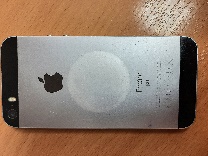 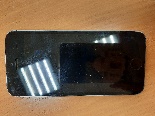 Телевизор ЖК модель Haier, цвет черный в рабочем состоянии, без видимых повреждений, LE 32B800T4250,00Межрайонное ОСП по ВАШРМЭ, г. Йошкар-Ола, ул. К.Цеткин (у должника)Микроволновая печь DEXP, цвет серый, 800Вт, в рабочем состоянии425,00Межрайонное ОСП по ВАШРМЭ, г. Йошкар-Ола, ул. Анциферова (у должника)Телевизор Elenberg , цвет серый, в рабочем состоянии425,00Межрайонное ОСП по ВАШРМЭ, г. Йошкар-Ола, ул. Анциферова (у должника)Телевизор ЖК L6 черного цвета, в рабочем состоянии, без видимых повреждений5100,00Межрайонное ОСП по ВАШРМЭ, г. Йошкар-Ола, ул. Баумана (у должника)Стиральная машина Самсунг, 6 кг, белого цвета6000,00Межрайонное ОСП по ВАШРМЭ, г. Йошкар-Ола, ул. Подольских Курсантов (у должника)ЖК телевизор LG модель 42 LV3500-ZR, серия № 201RAWY6S865 в черном корпусе, в рабочем состоянии7000,00Межрайонное ОСП по ВАШРМЭ, г. Йошкар-Ола, ул. Й.Кырля (у должника)Телевизор Самсунг черного цвета, в рабочем состоянии3000,00Межрайонное ОСП по ВАШРМЭ, г. Йошкар-Ола, ул.  Й.Кырля  (у должника)Телевизор б/у, в корпусе серебристого цвета LG; 300,00Медведевское РОСПРМЭ, пгт Медведево (у должника)Стиральная машина б/у ARISTON белого цвета500,00Медведевское РОСПРМЭ, пгт Медведево (у должника)Микроволновая печь LG Grill500,00Горномарийское РОСПРМЭ, г. Козьмодемьянск (у приставов)Шуруповерт Интерскол500,00Горномарийское РОСПРМЭ, г. Козьмодемьянск (у приставов)Шуруповерт Вихрь ДА-12-21000,00Горномарийское РОСПРМЭ, г. Козьмодемьянск (у приставов)Стремянка 1м., алюминиевая; 500,00Горномарийское РОСПРМЭ, г. Козьмодемьянск (у приставов)Прочный силовой удлинитель 50 м1000,00Горномарийское РОСПРМЭ, г. Козьмодемьянск (у приставов)Телевизор маленький рабочий500,00Горномарийское РОСПРМЭ, г. Козьмодемьянск (у приставов)Триммер Master ВТ-432550,00Горномарийское РОСПРМЭ, г. Козьмодемьянск (у приставов)Сотовый телефон Honor 45 lite (наличие трещин на экране)2550,00Горномарийское РОСПРМЭ, г. Козьмодемьянск (у должника)Планшет Fly Life Connect 7 3G1275,00Горномарийское РОСПРМЭ, г. Козьмодемьянск (у приставов)Бензокоса Green-043; 3000,00Горномарийское РОСПРМЭ, г. Козьмодемьянск (у приставов)Автомобильный пылесос Vitek VT-1840BK1000,00Горномарийское РОСПРМЭ, г. Козьмодемьянск (у приставов)Велосипед Урал, б/у850,00Звениговское РОСПРМЭ, Звениговский район, с. Кожласола (у должника)Телевизор TOSHIBA черного цвета в рабочем состоянии3000,00Звениговское РОСПРМЭ, г. Звенигово (у должника)Монитор DNS V 1956 120504 1152 18,5 черный в исправном состоянии; 2000,00Юринское РОСПРМЭ, пгт. Юрино (у должника)Клавиатура Logitech Internet 350 kyboard SD 846450 EK 3;300,00Юринское РОСПРМЭ, пгт. Юрино (у должника)Мышь компьютерная черная ROM-111;100,00Юринское РОСПРМЭ, пгт. Юрино (у должника)Системный блок DNS HOME s/n F5LEA 008973-OJ10000,00Юринское РОСПРМЭ, пгт. Юрино (у должника)Принтер Xerox Corporation Webster NY 14580; 1000,00Юринское РОСПРМЭ, пгт. Юрино (у должника)Liaser Let Pro MFP M 428 dw20000,00Юринское РОСПРМЭ, пгт. Юрино (у должника)Пила циркулярная ПЦ-1600 союзмаш1700,00Волжское РОСПРМЭ, Волжский район, д. Чодраял (у должника)Напольный вентилятор Stinger бело-синего цвета в рабочем состоянии425,00Волжское РОСПРМЭ, Волжский район, п. Приволжский (у должника)Телевизор Samsung черного цвета; 4250,00Волжское РОСПРМЭ, г. Волжск, ул. Шестакова (у должника)Морозильная камера LIEBHERR;4250,00Волжское РОСПРМЭ, г. Волжск, ул. Шестакова (у должника)Принтер-копир 3 в 1;850,00Волжское РОСПРМЭ, г. Волжск, ул. Шестакова (у должника)Монитор850,00Волжское РОСПРМЭ, г. Волжск, ул. Шестакова (у должника)Мобильный телефон айфон бежевого цвета в рабочем состоянии850,00Волжское РОСПРМЭ, Волжский район, п. Приволжский (у должника)Наушники белого цвета проводные Spods в рабочем состоянии850,00Волжское РОСПРМЭ, Волжский район, п. Приволжский (у должника)Микроволновая печь SANYO, модель EM-SP037W, белого цвета, б/у в рабочем состоянии850,00Волжское РОСПРМЭ, г. Волжск, ул. Молодежная (у должника)Микроволновая печь Самсунг в белом корпусе с черной дверью1700,00Волжское РОСПРМЭ, г. Волжск, ул. Ленина (у должника)Микроволновая печь DAEWOO серого цвета с ручкой1700,00Волжское РОСПРМЭ, г. Волжск, ул. Щорса (у должника)Термопод SWIDE;850,00Волжское РОСПРМЭ, Волжский район, с. Сотнур (у должника)Микроволновая печь Midea;850,00Волжское РОСПРМЭ, Волжский район, с. Сотнур (у должника)Морозильная камера POZIS;4250,00Волжское РОСПРМЭ, Волжский район, с. Сотнур (у должника)Стиральная машина Indesit;2550,00Волжское РОСПРМЭ, Волжский район, с. Сотнур (у должника)Телевизор DAEWOO;850,00Волжское РОСПРМЭ, Волжский район, с. Сотнур (у должника)Обогреватель DELTA;255,00Волжское РОСПРМЭ, Волжский район, с. Сотнур (у должника)Теплица4250,00Волжское РОСПРМЭ, Волжский район, с. Сотнур (у должника)Аккумуляторная дрель-шуруповерт ДА-18Л-2К, зав.№ДСС00872140900519109134, цвет оранжевый с черным, б/у, в рабочем состоянии; 3400,00Мари-Турекское РОСПРМЭ, Мари-Турекский район, д. Нижний Турек (у должника)BLUETOOTH-КОЛОНКА WSP-130 WAKKER, цвет черный с серым, б/у, в рабочем состоянии850,00Мари-Турекское РОСПРМЭ, Мари-Турекский район, д. Нижний Турек (у должника)Кухонный гарнитур прямой, состоит из подвесных шкафов с полками и нижних шкафов со столешницей. Цвет фасада светло-коричневый. Столешница черная, б/у8500,00Мари-Турекское РОСПРМЭ, Мари-Турекский район, д. Шургунур (у должника)Смартфон Xiaomi Redmi, model M2101K6G, IMEI 1:860710061588425, IMEI 2:860710061588433, s/n 33193/K2QF01047. Цвет синий, б/у в рабочем состоянии21250,00Мари-Турекское РОСПРМЭ, п. Мари-Турек (у должника)Микроволновая печь Rolsen MS177MF4404KC000202-0740, цвет бело-желтый, б/у,  в рабочем состоянии; 1275,00Мари-Турекское РОСПРМЭ, Мари-Турекский район, д. Исмаил (у должника)Чайник электрический GALAXY GL0553, сер.№HR20181010/122018/2269, объем 1,7 л., цыет черный, б/у, в рабочем состоянии850,00Мари-Турекское РОСПРМЭ, Мари-Турекский район, д. Исмаил (у должника)Стиральная машина INDESIT IWC 6105, цвет белый, б/у, в рабочем состоянии4250,00Мари-Турекское РОСПРМЭ, Мари-Турекский район, д. Мари-Возармаш (у должника)Телефон Redmi 9A, модель V2006C3LG, IMEI 1:868822060676853, IMEI 2:868822060676861, s/n 29236/62QS73133 700 32 GB, цвет черный, б/у, в рабочем состоянии5950,00Мари-Турекское РОСПРМЭ, п. Мари-Турек (у должника)Телефон сотовый MAXVI модель P15, IMEI 1:863236014538538, IMEI 2:863236014538553, IMEI 3:863236014538553, s/n P15202007008855. Цвет черный б/у, в рабочем состоянии1700,00Мари-Турекское РОСПРМЭ, Мари-Турекский район, д. Толтенур (у должника)Телевизор цветного изображения JTC AV-2103YE цвет серый б/у в рабочем состоянии; 1275,00Мари-Турекское РОСПРМЭ, Мари-Турекский район, д. Мари-Шолкер (у должника)Микроволновая печь LG MS-1924X p/NMEZ32032021 104 цвет белый б/у в рабочем состоянии425,00Мари-Турекское РОСПРМЭ, Мари-Турекский район, д. Мари-Шолкер (у должника)Цветной телевизор марки TOSHIBA в корпусе черного цвета, в рабочем состоянии, б/у2550,00Советское РОСПРМЭ, Советский район, д. Куберсола (у должника)Телевизор цветного изображения ERISSON, цвет черный, б/у, в рабочем состоянии, с пультом управления2000,00Советское РОСПРМЭ, Советский район, с. Чкарино (у должника)Цифровая приставка к телевизору черного цвета, в рабочем состоянии, имеются царапины, б/у2000,00Советское РОСПРМЭ, Советский район, с. Ронга (у должника)Скоростной велосипед марки BREEZE в корпусе черно-синего цвета, с переключением передачи, на ходу3000,00Советское РОСПРМЭ, пгт Советский (у должника)Телевизор цветного изображения, модель LG32CHE 6242E, цвет черный, б/у, в рабочем состоянии3000,00Советское РОСПРМЭ, Советский район, п. Алексеевский (у должника)Телевизор марки SATURN в корпусе белого цвета, в рабочем состоянии, без видимых повреждений2000,00Советское РОСПРМЭ, пгт. Советский (у должника)Микроволновая печь LEFF модель 20MM701W, цвет белый, в рабочем состоянии, б/у2000,00Советское РОСПРМЭ, пгт. Советский (у должника)Бетонный блок размер 1 м*15м, б/у5000,00Советское РОСПРМЭ, пгт. Советский (у должника)Металлический бункер для опилков с эл.двигателем15000,00Советское РОСПРМЭ, пгт. Советский (у должника)Бетонная плита размер 1 м*15м, б/у5000,00Советское РОСПРМЭ, пгт. Советский (у должника)Телевизор цветного изображения марки Рубин в корпусе черного цвета, в рабочем состоянии, без видимых повреждений2000,00Советское РОСПРМЭ, Советский район, п. Алексеевский (у должника)Телевизор LG в черном корпусе, модель LA620V, б/у, в рабочем состоянии5000,00Оршанское РОСПРМЭ, пгт.Оршанка (у должника)Телевизор б/у, черного цвета, марка LG2000,00Оршанское РОСПРМЭ, пгт.Оршанка (у должника)Телевизор SUPRA, б/у, в рабочем состоянии, модель STV-LS32LT0020WV4T09, серийный номер 06XD79603512V4T095000,00Оршанское РОСПРМЭ, Оршанский район, с. Великополье (у должника)Мобильный телефон ZTE BLADE A3 2020, IMEI 865582048134668, в корпусе синего цвета, б/у, в рабочем состоянии1000,00Оршанское РОСПРМЭ, Оршанский район, с. Великополье (у должника)СВЧ-печь, б/у, Candy в серебристом корпусе, без документов, в рабочем состоянии1977,41Оршанское РОСПРМЭ, Оршанский район, с. Табашино (у должника)Сотовый телефон ОРРО а 59, в рабочем состоянии2000,00Оршанское РОСПРМЭ, пгт. Оршанка (у должника)Телевизор PRESTGIO модель PTV32DN012, б/у, в черном корпусе, в рабочем состоянии4000,00Оршанское РОСПРМЭ, Оршанский район, с. Шулка (у должника)Цветной телевизор LG 32LH570U, 2017 года приобретения, в корпусе черного цвета, в рабочем состоянии, б/у, жк10000,00Моркинское РОСПРМЭ, п. Морки, ул. Первомайская (у должника)Телевизор ROLSEN RL-17L1002U, в корпусе черного цвета2550,00Моркинское РОСПРМЭ, Моркинский район, с. Шоруньжа (у должника)Профнастил крашеный, цвет красный, размер 1,06*1,8; 425,00Параньгинское РОСПРМЭ, п. Параньга, ул. Тукаевская (у должника)Профнастил крашеный, цвет красный, размер 1,06*2,0 (2 шт по 425 руб.)850,00Параньгинское РОСПРМЭ, п. Параньга, ул. Тукаевская (у должника)Профнастил крашеный, цвет красный, размер 1,06*1,5 (15 шт по 680 руб.)10200,00Параньгинское РОСПРМЭ, п. Параньга, ул. Тукаевская (у должника)Кирпич красный бытовой (300 шт по 18,70 руб.)5610,00Параньгинское РОСПРМЭ, п. Параньга, ул. Тукаевская (у должника)Микроволновая печь в рабочем состоянии марки WAVEDOM1000,00Сернурское РОСПРМЭ, Сернурский район, д.Тамшинер (у должника)Телевизор STARWIND жк SW-LED32R301ST2 в рабочем состоянии3000,00Сернурское РОСПРМЭ, пгт. Сернур (у должника)Телевизор ЖК LG 43LH570V10250,59Сернурское РОСПРМЭ, пгт. Сернур (у должника)ЖК телевизор ERISSON LEN18 модель 243000,00Сернурское РОСПРМЭ, пгт. Сернур (у должника)Телевизор IZUMI ж/к7273,84Сернурское РОСПРМЭ, пгт. Сернур (у должника)Печь для бани ТОПИ МОЙСЯ чугунная4000,00Сернурское РОСПРМЭ, пгт. Сернур (у должника)Телевизор цветной модель CS21Z58Z34XBWT SAMSUNG3000,00Сернурское РОСПРМЭ, пгт. Сернур (у должника)ЛА Седан Volkswagen Passat, 1995 г.в., г/н К390АТ12, VIN WVWZZZ3AZTB004935, № двиг.32443329750,00Йошкар-Олинское ГОСП № 2РМЭ, г. Йошкар-Ола, ул. Строителей, 94 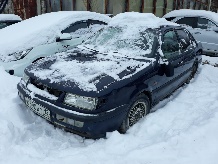 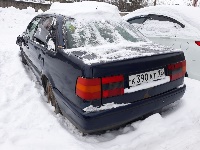 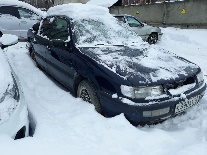 ТС ВАЗ 2107 4, 2008 г.в., г/н М611ВА, повреждения ЛКП по всему кузову22950,00Параньгинское РОСПРМЭ, Параньгинский район, д. Алашайка (у должника)ВАЗ 2104, 2011 г.в., г/н Х240АС1232300,00Волжское РОСПРМЭ, г. Волжск, ул. 107 Бригады (у должника)ТС ВАЗ 21074 Лада 2107, 2007 г.в., г/н К490АН12, VIN XTA21074082651046, зеленого цвета, рисунок на переднем капоте19000,00Волжское РОСПРМЭ, г. Волжск, ул. Нижне-Луговая (у должника)АС ГАЗ-2705, 2001 г.в., г/н Т754АВ12, VIN XTH27050010212425, грузовой фургон, цвет мурена60000,00Медведевское РОСПРМЭ, Медведевский район, д. Тойкино (у должника)ЛА ВАЗ-21140 LADA SAMARA, 2005 г.в., г/н М901ВС12, VIN XTA21140053942566, цвет темно-малиновый, в неисправном состоянии. Заднее правое колесо спущено. Переднее правое крыло имеет ржавчину. СТС №9909838849 от 10.07.201922000,00Моркинское РОСПРМЭ, Моркинский район, д.Краснояр (у должника)ЛА RENAULT CLIO 1.4 RN, 2001 г.в., г/н М340УМ12, не на ходу39100,00Юринское РОСПРМЭ, пгт Юрино (у должника)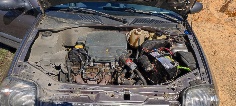 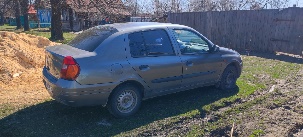 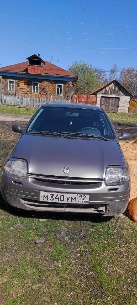 